Backpack (Large enough to fit a folder)Extra Set of Clothes (Please Label All Items with Child’s Name)Lunch Box (Bring Daily)Diapers/Pull-ups if needed (Ongoing Throughout the Year)2 Packs of Baby Wipes1 Box of Tissues4 pkgs. 5 oz. Cups1 Folder with Pockets (Labeled) 1 Box Gallon Ziploc Bags 1 Box Quart Ziploc Bags 2 Packs of Glue Sticks1 Pack of Black Sharpies1 Box of Crayons (24 Ct)3 Packages of Watercolors1 Package of Washable Markers (fat not skinny markers) 2 Play-Doh Packages of 41 container Lysol Wipes and 1 Lysol Spray1 Family Photo and 2 Individual Photos (Wallet size)Nap Mat (Full Day Students Only) –Labeled (Must have a plastic mat even if you send in a roll-up blanket)Crib Sheet and Blanket for Nap Mat (Full Day Students Only) – (Labeled)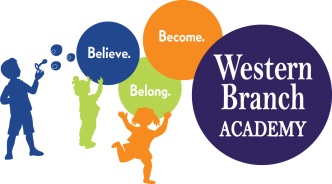 WBA 2022-2023PK 2 School Supply ListTeachers may request additional items 